REQUERIMENTO Nº 375/2018Requer informações acerca dos valores da receita e despesa do DAE (Departamento de Água e Esgoto) de Santa Bárbara d’Oeste.Senhor Presidente,Senhores Vereadores, CONSIDERANDO que o Poder Legislativo, através de seus Membros legalmente eleitos pela população, tem como uma de suas atribuições fiscalizarem o Poder Executivo no âmbito de seus atos;CONSIDERANDO que este Vereador foi procurado por inúmeros munícipes que se mostraram queixosos quanto à dificuldade para obtenção de informações sobre os valores arrecadados e os respectivos gastos pelo DAE.CONSIDERANDO que a transparência é um dever dos órgãos públicos e o cidadão tem direito ao acesso às informações.REQUEIRO que, nos termos do Art. 10, Inciso X, da Lei Orgânica do município de Santa Bárbara d’Oeste, combinado com o Art. 63, Inciso IX, do mesmo diploma legal, seja oficiado o Excelentíssimo Senhor Prefeito Municipal para que encaminhe a esta Casa de Leis as seguintes informações: 1º) Solicito informações detalhadas quanto ao total da receita arrecada pelo  DAE (Departamento de Água e Esgoto), desde 2013 até a presente data, detalhar a receita por ano;2º) Solicito informações detalhadas quanto ao total da arrecadação pelo DAE de todas as taxas desde 2013 até a presente data, Informar quais taxas e os valores separadamente de cada uma; ( ligação de água, ligação de esgoto, corte de água (lacre),corte de água (cavalete), corte de água (calçada), religação de água (lacre), religação de água (cavalete), religação de água (calçada), vistoria de hidrômetro, vistoria de vazamento (revisão), mudança de cavalete.3º)Todos os serviços acima citados são prestados por funcionários do D.A.E.? Se negativo, quais não são, quem os realiza, quanto o D.A.E. paga por cada serviço e quanto cobra do munícipe?4º) Solicito informações detalhadas quanto ao total da despesa executada pelo DAE (Departamento de Água e Esgoto), desde 2013 até a presente data, detalhar a despesa por ano;                             5º) Solicito informações detalhadas sobre todos os contratos vigentes do DAE (Departamento de Água e Esgoto),  com fornecedores e prestadores de serviços. Discriminar as empresas e respectivos valores; Enviar contratos e comprovantes de pagamento dos últimos doze meses;                             6º) Solicito informações mês a mês sobre os valores pagos com folha de pagamento de servidores, de janeiro de 2017, até a presente data;                       7º) Enviar cópia dos extratos bancários de janeiro 2017 até a presente data de todas as contas;                      8º) Enviar relatório anualizado e detalhado das arrecadações e despesas da autarquia referente ano 2013, até a presente data;.                      9º)  Enviar relatório detalhado do investimento e despesas dos serviços referente as trocas das adutoras no município;                        10º) Outras informações que julgarem necessárias.Plenário “Dr. Tancredo Neves”, em 21 de março de 2018.JESUS VENDEDOR-Vereador / Vice Presidente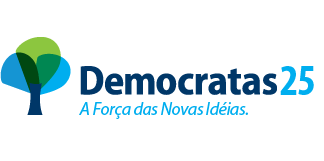 